Penicuik High School 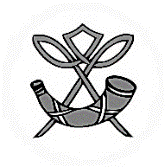 May/June 2021 Assessment ScheduleDateTimeSubject/ Level/ YearLocationTuesday 4 May AM 8.40 – 9.258.40 – 9.40Art N5 Art H5658Tuesday 4 May PM 1.00 - 3.00Practical Cookery Practical Activity N5 S415Wednesday 5 May AM8.40 – 9.30Religious, Moral and Philosophical Studies N5 S456Wednesday 5 May PM1.00 - 2.00Practical Woodwork N5Assembly HallThursday 6 May AM8.40 – 11.008.40 – 11.008.40 – 10.3010.40 – 11.30Geography N5 S4 Geography N5 S5Geography H Paper 1Geography H Paper 2Assembly HallAssembly HallAssembly HallAssembly HallThursday 6 May PM1.00 - 2.001.00 - 2.451.00 - 2.45Photography HPractical Cookery Practical Assignment N5 S5/6Practical Cookery Practical Assignment N5 S4561414Friday 7 May AM8.40 - 10.258.40 - 11.10Design and Manufacture N5Physical Education H Assembly HallAssembly HallMonday 10 May AM08.40 – 10.10                                                                                  8.40 - 10.20                     11.00 - 12.30History Higher Paper 1History AH Part 1Higher History Paper 2Assembly Hall 25Assembly HallMonday 10 May PM1.00-2.40                          1.00- 2.20History N5 S4 Part 1History AH Part 2Assembly Hall   25Tuesday 11 May AM 8.40 - 11.108.40 - 9.209.35 -11.558.40 - 11.40Biology N5 Multi-Choice and WrittenBiology H Multi-ChoiceBiology H WrittenBiology AHAssembly Hall 565650Tuesday 11 May PM 1.30 - 2.152.20 - 3.202.00 - 3.20Music N5 Part 1 ListeningMusic H Part 1 ListeningMusic AH Part 1 ListeningAssembly HallAssembly Hall56Wednesday 12 May AM8.40 - 10.208.40 - 10.20English H - Paper 1 RUAEEnglish AH Paper 1 - Textual AnalysisAssembly HallAssembly HallWednesday 12 May PM13.50 - 15.20English H - Paper 2 - Critical Reading Assembly HallThursday 13 May AM9.30 - 10.3011.25 - 12.55 9.30 - 10.30 11.25 - 12.55English S4 N5 Paper 1 RUAEEnglish S4 N5 Paper 2 Critical ReadingEnglish S5/6 N5 Paper 1 RUAEEnglish S5/6 N5 Paper 2 - Critical ReadingAssembly HallAssembly HallAssembly HallAssembly HallThursday 13 May PM1.30 - 2.301.30 – 2.15Music Tech. N5 Part 1Music Tech. H Part 1The Music HubThe Music HubFriday 14 May AM8.40 – 11.008.40 – 10.5511.15 – 12.00Religious, Moral and Philosophical Studies N5 S5/6Religious, Moral and Philosophical Studies H Paper 1 Religious, Moral and Philosophical Studies H Paper 2Assembly HallAssembly HallAssembly HallMonday 17 May AM11.25 - 12.558.40 – 9.5510.30 – 12.20English AH Paper 2 Critical Essay Mathematics N5  S4, 5 & 6 Paper 1Mathematics N5  S4, 5 & 6 Paper 242Assembly HallAssembly HallMonday 17 May PMTuesday 18 May AM 8.40 - 10.408.40 - 10.408.40 - 10.2510.50 - 11.50Media S4 N5Media S5/6 N5Media H Paper 1 Media H Paper 2Assembly HallAssembly HallAssembly HallAssembly HallTuesday 18 May PM 1.00 - 1.50History N5 S4 Part 2Assembly HallWednesday 19 May AM9.35 - 12.058.40 - 9.209.35 - 11.558.40 - 11.40Chemistry N5 Multi-Choice and WrittenChemistry H Multi-ChoiceH Chemistry WrittenChemistry AH Multi-Choice and writtenAssembly HallAssembly HallAssembly Hall50Wednesday 19 May PMThursday 20 May AM09.30 – 11.0011.30 – 12.008.45 - 9.1510.00 - 12.008.40 - 10.0011.00 - 12.30French N5 Reading/WritingFrench N5 ListeningFrench H ListeningFrench H Reading and Directed WritingFrench AH Listening and Essay WritingFrench AH Reading and TranslationAssembly Hall121656 LibraryLibraryThursday 20 May PMFriday 21 May AM9.40 - 12.108.40 - 9.259.40 - 11.558.40 - 11.40Physics N5 Multi-Choice and WrittenPhysics H Paper 1Physics H Paper 2Physics AHAssembly HallAssembly HallAssembly Hall50Wednesday 26 May AM8.40 - 10.108.40 - 10.40Computing N5 Paper 1Computing H Paper 1Assembly HallAssembly HallWednesday 26 May PM1.30 - 2.301.30 - 2.15Music Technology N5 Part 2Music Technology H Part 2The Music HubThe Music HubThursday 27 May AM8.40 - 9.408.40 - 9.4011.00 - 11.50Practical Cookery Question Paper N5 S5/6Practical Cookery Question Paper N5 S4Health and Food Tech Question Paper 1 N5 S4565656Thursday 27 May PMFriday 28 May AM8.40 - 10.408.40 - 11.25Business Management N5Business Management HigherAssembly HallAssembly HallMonday 31 May AM8.40 – 9.5510.30 – 12.008.40 – 9.4010.30 – 12.30Mathematics H Paper 1Mathematics H Paper 2Mathematics AH Paper 1Mathematics AH Paper 2Assembly HallAssembly HallAssembly HallAssembly HallMonday 31 May PM8:40 - 10:10Religious, Moral and Philosophical Studies AH Section 1Rm 56Tuesday 1 June AM 8.40  - 10.008.45 - 9.309.40 - 10.40Music AH Part 2Music N5 Part 2Music H Part 256Assembly HallAssembly HallTuesday 1 June PM Wednesday 2 June AM8.40 – 10.10Religious, Moral and Philosophical Studies AH Section 256Wednesday 2 June PMThursday 3 June AM8.40 - 10.1011.00 - 11.3008.45 – 09.1510.00 – 12.0008.45 – 10.2511.00 – 12.30Spanish N5 Reading and Writing Spanish N5 ListeningSpanish H ListeningSpanish H Reading and WritingSpanish AH Listening and WritingSpanish AH Reading and TranslationAssembly Hall5612Assembly HallLibraryLibraryThursday  3 June PMFriday 4 June AM10.00 - 10.50Health and Food Tech Question Paper 2 N5 S415